Examine the differences between qualitative and quantitative data.Qualitative DataQuantitative DataOverview:Deals with descriptions.Data can be observed but not measured.Colors, textures, smells, tastes, appearance, beauty, etc.Qualitative → QualityOverview: Deals with numbers.Data which can be measured.Length, height, area, volume, weight, speed, time, temperature, humidity, sound levels, cost, members, ages, etc.Quantitative → Quantity  Qualitative data:blue/green color, gold framesmells old and mustytexture shows brush strokes of oil paintpeaceful scene of the countrymasterful brush strokesQuantitative data:picture is 10" by 14" with frame 14" by 18"weighs 8.5 poundssurface area of painting is 140 sq. in.cost $300Qualitative data:robust aromafrothy appearancestrong tasteburgundy cupQuantitative data:12 ounces of latte serving temperature 150º F.serving cup 7 inches in heightcost $4.95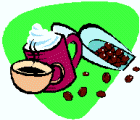 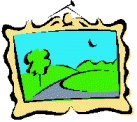 